ΕΝΤΥΠΟ ΠΡΟΣΦΟΡΑΣ ΑΝΑ ΥΠΗΡΕΣΙΑΣ  Ο ΠΡΟΣΦΕΡΩΝ                                                                   ΣΦΡΑΓΙΔΑ /ΥΠΟΓΡΑΦΗΕΝΤΥΠΟ ΠΡΟΣΦΟΡΑΣ ΑΝΑ ΜΕΤΑΦΟΡΙΚΟ ΜΕΣΟ Ομάδα Α΄: Υπηρεσία Διοίκησης 10.6253.0001Ομάδα Β΄& Γ΄:Υπηρεσία Καθαριότητας & ηλεκτροφωτισμούΟμάδα Δ΄:Υπηρεσία Αρδευσης 25.6253.0001Ομάδα Ε΄& Στ΄:Υπηρεσία Τεχνικών έργωνΟ ΠΡΟΣΦΕΡΩΝ                                                                   ΣΦΡΑΓΙΔΑ /ΥΠΟΓΡΑΦΗ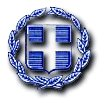 ΕΛΛΗΝΙΚΗ ΔΗΜΟΚΡΑΤΙΑ
ΝΟΜΟΣ ΗΡΑΚΛΕΙΟΥΔΗΜΟΣ ΧΕΡΣΟΝΗΣΟΥΔ/ΝΣΗ ΠΕΡΙΒΑΛΛΟΝΤΟΣ & ΑΓΡΟΤΙΚΗΣ ΠΑΡΑΓΩΓΗΣ_______________ΔΗΜΟΣ: ΧερσονήσουΤΙΤΛΟΣ: Ασφάλιση οχημάτων , μηχανημάτων, δικύκλων του Δήμου ΧερσονήσουΑ/ΑΠΕΡΙΓΡΑΦΗΜΟΝΑΔΑΠΟΣΟΤΗΤΑΤΙΜΗ (€) ΑΡΙΘΜΗΤΙΚΩΣΤΙΜΗ (€)ΟΛΟΓΡΑΦΩΣ1Ομάδα Α΄ ( ΚΑ10.6253.0001)τεμ2,002Ομάδα Β΄ (ΚΑ 20.6253.0001)τεμ2,003Ομάδα Γ΄( 20.6252.0001)τεμ2,004Ομάδα Δ΄(25.6253.0001)τεμ2,005Ομάδα Ε΄(30.6253.0001)τεμ2,006Ομάδα ΣΤ΄(30.6252.0001)τεμ2,00ΣΥΝΟΛΟΣΥΝΟΛΟΦΠΑ 0%ΤΕΛΙΚΟ ΣΥΝΟΛΟ ΟΛΟΓΡΑΦΩΣ (ΣΕ ΕΥΡΩ):ΕΛΛΗΝΙΚΗ ΔΗΜΟΚΡΑΤΙΑ
ΝΟΜΟΣ ΗΡΑΚΛΕΙΟΥΔΗΜΟΣ ΧΕΡΣΟΝΗΣΟΥΔ/ΝΣΗ ΠΕΡΙΒΑΛΛΟΝΤΟΣ & ΑΓΡΟΤΙΚΗΣ ΠΑΡΑΓΩΓΗΣΤμήμα Διαχείρισης & ΣυντήρησηςΟχημάτωνΔΗΜΟΣ: ΧερσονήσουΤΙΤΛΟΣ: Ασφάλιση οχημάτων , μηχανημάτων, δικύκλων του Δήμου ΧερσονήσουΑ/ΑΠΕΡΙΓΡΑΦΗΜΟΝΑΔΑΠΟΣΟΤΗΤΑΤΙΜΗ ΜΟΝ.ΔΑΠΑΝΗΔΑΠΑΝΗ1ΑΤΥ 563, HONDA, Φ.Ι. 3ΔΙΚΥΚΛΟ1,002ΑΤΥ 562, SUZUKI , Φ.Ι. 3ΔΙΚΥΚΛΟ1,003ΗΡΙ 361, HONDA, Φ.Ι. 1 ΔΙΚΥΚΛΟ1,004ΗΚΡ 351, SUZUKI Φ.Ι. 8ΔΙΚΥΚΛΟ1,005ΗΗΙ 489, SUZUKI Φ.Ι. 2ΔΙΚΥΚΛΟ1,006ΚΗΥ 9643, SUZUKI Φ.Ι. 9ΕΠΙΒΑΤΙΚΟ1,007ΚΗΗ 3183 TERIOS Φ.Ι. 9ΕΠΙΒΑΤΙΚΟ1,008ΚΗΙ 2188, FORD Φ.Ι. 10ΕΠΙΒΑΤΙΚΟ1,009ΚΗΗ 4080, HONDA Φ.Ι. 9ΕΠΙΒΑΤΙΚΟ1,0010ΚΗΙ 2187, HYUNDAI Φ.Ι. 11ΕΠΙΒΑΤΙΚΟ1,0013ΚΗΙ 2165,  HYUNDAI Φ.Ι. 11ΕΠΙΒΑΤΙΚΟ1,0014ΚΗΙ 2136, IVECO Φ.Ι. 35ΛΕΩΦΟΡΕΙΟ1,0015ΚΗΙ 2137, IVECO Φ.Ι. 35ΛΕΩΦΟΡΕΙΟ1,0016ΚΗΙ 3761, ΜΑΝ Φ.Ι. 41ΛΕΩΦΟΡΕΙΟ1,0017ΚΗΙ 9302, OPEL Φ.Ι. 18ΛΕΩΦΟΡΕΙΟ1,0018ΚΗΙ 2079,  IVECO Φ.Ι. 35ΛΕΩΦΟΡΕΙΟ1,0019ΚΗΙ 2080,  IVECO Φ.Ι. 35ΛΕΩΦΟΡΕΙΟ1,0020ΚΗΗ 5779, FIAT PANDA Φ.Ι. 9ΕΠΙΒΑΤΙΚΟ1,0021ΚΗΗ 5780,  FIAT PANDA Φ.Ι. 9ΕΠΙΒΑΤΙΚΟ1,0022ΚΗΗ 5781, FIAT PANDA Φ.Ι. 9 ΕΠΙΒΑΤΙΚΟ1,0023ΚΗΙ 3765 , MERCEDES Φ.Ι.20ΛΕΩΦΟΡΕΙΟ1,00ΣΥΝΟΛΟ ΟΜΑΔΑΣ ΑΑ/ΑΠΕΡΙΓΡΑΦΗΜΟΝΑΔΑΠΟΣΟΤΗΤΑΤΙΜΗ ΜΟΝ.ΔΑΠΑΝΗΟμάδα Β΄: Οχήματα 20.6253.00011ΚΗΗ 3159, FORD Φ.Ι. 17ΦΟΡΤΗΓΟ1,002ΚΗΗ 3177, MITSUBISHI Φ.Ι. 18ΦΟΡΤΗΓΟ1,003ΚΗΙ 5587, ΤΟΥΟΤΑ Φ.Ι. 17ΦΟΡΤΗΓΟ 4Χ41,004ΚΗΗ 3173,  IVECO Φ.Ι. 35ΑΠΟΡ/ΡΟ1,005ΚΗΗ  3160,  IVECO Φ.Ι. 35ΑΠΟΡ/ΡΟ1,006ΚΗΗ 3179, NISSAN Φ.Ι. 40ΑΠΟΡ/ΡΟ1,007ΚΗΗ 3194, RENAULT Φ.Ι.29ΑΠΟΡ/ΡΟ1,008ΚΗΗ 5773, DAIMLER, Φ.Ι.72ΑΠΟΡ/ΡΟ1,001,009ΚΗΙ 9308, DAIMLER, Φ.Ι.72ΑΠΟΡ/ΡΟ1,001,0010ΚΗΙ 5522, DAIMLER, Φ.Ι.72ΑΠΟΡ/ΡΟ1,001,0011ΚΗΙ 9329, DAIMLER, Φ.Ι.72ΑΠΟΡ/ΡΟ1,001,0012ΚΗΟ 7493, MERCEDES, Φ.Ι.38ΑΠΟΡ/ΡΟ1,001,0013ΚΗΙ 9309, MERCEDES, Φ.Ι.86ΑΠΟΡ/ΡΟ1,001,00ΣΥΝΟΛΟ ΟΜΑΔΑΣ ΒΣΥΝΟΛΟ ΟΜΑΔΑΣ ΒΣΥΝΟΛΟ ΟΜΑΔΑΣ ΒΟμάδα Γ΄: Μηχανήματα 20.6252.00011ΜΕ 68638,  NISSAN Π.Ι. 106ΚΑΛΑΘΟΦΟΡΟ1,002ΜΕ  99353,  NISSAN Π.Ι. 120ΚΑΛΑΘΟΦΟΡΟ1,003ΜΕ 91755, RLM BOXER Π.Ι. 13ΣΑΡΩΘΡΟ1,004ΜΕ 108079, DULEVO Π.Ι. 80ΣΑΡΩΘΡΟ1,00ΣΥΝΟΛΟ ΟΜΑΔΑΣ ΓΣΥΝΟΛΟ ΟΜΑΔΑΣ ΓΑ/ΑΠΕΡΙΓΡΑΦΗΜΟΝΑΔΑΠΟΣΟΤΗΤΑΤΙΜΗ ΜΟΝ.ΔΑΠΑΝΗΔΑΠΑΝΗ1ΚΗΙ 2058, MAZDA Φ.Ι. 17ΦΟΡΤΗΓΟ 4Χ41,002ΚΗΗ 5764, NISSAN Φ.Ι. 11ΦΟΡΤΗΓΟ 1,003ΗΚΒ 472, KAWASSAKI Φ.Ι. 1ΔΙΚΥΚΛΟ1,004ΗΗΑ 206, HONDA Φ.Ι. 1ΔΙΚΥΚΛΟ1,005ΚΗΟ 7494,  MAZDA Φ.Ι. 17ΦΟΡΤΗΓΟ1,00ΣΥΝΟΛΟ ΟΜΑΔΑΣ ΔΑ/ΑΠΕΡΙΓΡΑΦΗΜΟΝΑΔΑΠΟΣΟΤΗΤΑΤΙΜΗ ΜΟΝ.ΔΑΠΑΝΗΔΑΠΑΝΗΟμάδα Ε΄: Οχήματα 30.6253.00011ΚΗΙ 5527, VOLVO Φ.Ι. 73ΦΟΡΤΗΓΟ1,002ΚΗΙ 2102, MANΦ.Ι.  72ΦΟΡΤΗΓΟ1,003ΚΗΟ 7400, DAF Φ.Ι. 50ΦΟΡΤΗΓΟ1,004ΚΗΗ 4074, ISUZU  Φ.Ι. 18ΦΟΡΤΗΓΟ1,005ΚΗΙ 9311, MITSUBISHI Φ.Ι. 17ΦΟΡΤΗΓΟ 4Χ41,006ΚΗΙ 9301, MAZDA Φ.Ι. 17ΦΟΡΤΗΓΟ 4Χ41,007ΚΗΗ 5761, FORD RANGER Φ.Ι. 15ΦΟΡΤΗΓΟ 4Χ41,008ΚΗΥ 9644, SUZUKI Φ.Ι. 9ΕΠΙΒΑΤΙΚΟ1,009ΚΗΙ 2075 , HYUNDAY Φ.Ι. Φ.Ι. 16ΕΠΙΒΑΤΙΚΟ1,00ΣΥΝΟΛΟ ΟΜΑΔΑΣ ΕΣΥΝΟΛΟ ΟΜΑΔΑΣ ΕΟμάδα ΣΤ΄: Μηχανήματα 30.6252.00011ΜΕ 62943 CASE Π.Ι. 90ΦΟΡΤΩΤΗΣ1,002ΜΕ 62945 KOMATSU Π.Ι. 140ΔΙΑΜ/ΤΗΣ ΓΑΙΩΝ1,003ΜΕ62946 CASE Π.Ι. 90ΦΟΡΤΩΤΗΣ1,004ΜΕ 117583 ,VOLVO Π.Ι. 241 ΚΑΤΑΒΡΕΚΤΗΡΑΣ1,005ΜΕ 102939 ΤΕRΕΧ Π.Ι. 78ΜΠΕΤΟΝΙΕΡΑ1,006ΜΕ 102940 VIBROMAX Π.Ι. 80ΟΔΟΣΤΡΩΤΗΡΑΣ1,007ΜΕ 123147 CASE 621D Π.Ι. 150ΦΟΡΤΩΤΗΣ1,008ΜΕ 83989 CASE 95XT Π.Ι. 81ΦΟΡΤΩΤΑΚΙ1,00958040079, PRINOTH Π.Ι. 77ΜΗΧ.ΠΑΡΑΛΙΑΣ1,0010ΜΕ 58724 FOREDIL Π.Ι. 113ΔΙΑΜ/ΤΗΣ ΓΑΙΩΝ1,0011ΜΕ 140144 CASE TR 270 Π.Ι. 75ΦΟΡΤΩΤΑΚΙ1,0012ΜΕ 143148 CASE 590 ST Π.Ι. 121ΦΟΡΤΩΤΑΚΙ1,0013ΜΕ 16852 GEHL Π.Ι. 77ΦΟΡΤΩΤΑΚΙ1,00ΣΥΝΟΛΟ ΟΜΑΔΑΣ ΣΤΣΥΝΟΛΟ ΟΜΑΔΑΣ ΣΤ